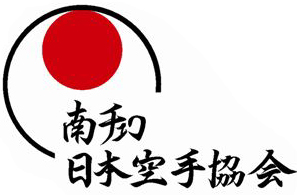 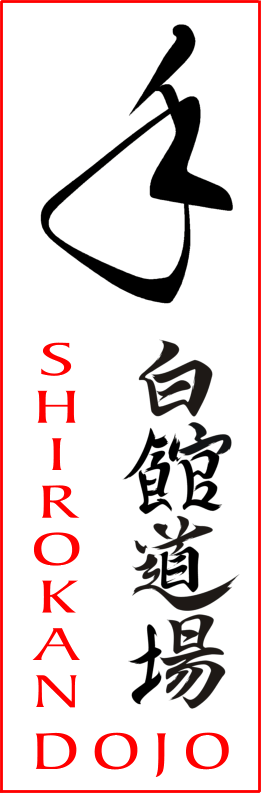 Čas:				sobota 3. 6. 2017Místo, čas: 			Sportovní hala SK MeťákJ. Kolára 36, České Budějovice - RožnovČasový harmonogram:	8.00 – 8.30		prezentace závodníků9.00			začátek soutěže14.00			odhadovaný konecKategorie:Systém hodnocení:		soutěž jednotlivců – praporky, na 2 porážky, 3 rozhodčíkata teamy – číslaPřihlášky: 			soupisky soutěžících do 31. 5. 2017 zaslané v MS EXCEL zasílejte na tomas.kovalovsky@shirokan.cz Startovné:   			100,- Kč za závodníkaInformace:			Tomáš Kovalovský – ředitel soutěžetel: 725 628 929, email:  tomas.kovalovsky@shirokan.czhttp://www.shirokan.cz, http://www.jkajc.cz                                   Kata pro soutěžní kategorieA, B Mini žáci a žákyně – 9-8 kyueliminace: rozhodčí na zápasišti nalosuje povinnou kata z řady TS, Heian 1 – 2semifinále: každý soutěžící předvede volitelnou kata z řady TS, Heian 1 – 2finále: každý soutěžící předvede volitelnou kata z řady Heian 1 - 2, odlišnou od té, kterou předvedl v semifinále C, D Mladší žáci a žákyně – 9-8 kyueliminace: rozhodčí na zápasišti nalosuje povinnou kata z řady TS, Heian 1 – 2semifinále: každý soutěžící předvede volitelnou kata z řady TS, Heian 1 – 2finále: každý soutěžící předvede volitelnou kata z řady Heian 1 – 2, odlišnou od té, kterou předvedl v semifináleE, F Mini žáci a žákyněeliminace: rozhodčí na zápasišti nalosuje povinnou kata z řady Heian 1 – 3semifinále: každý soutěžící předvede volitelnou kata z řady Heian 1 – 5finále: každý soutěžící předvede volitelnou kata z řady Heian 1 - 5, odlišnou od té, kterou předvedl v semifinále G, H Mladší žáci a žákyněeliminace: rozhopdčí na zápasišti nalosuje povinnou kata z řady Heian 1 – 3semifinále: každý soutěžící předvede volitelnou kata z řady Heian 1 – 5finále: každý soutěžící předvede volitelnou kata z řady Heian 1 - 5, Tekki 1, Bassai Dai, Jion odlišnou od té, kterou předvedl v semifinále I, J Starší žáci a žákyněeliminance: rozhodčí na zápasišti nalosuje povinnou kata z řady Heian 1 – 5semifinále: každý soutěžící předvede volitelnou kata z řady Heian 1 - 5, Tekki 1finále: každý soutěžící předvede volitelnou kata z řady Heian 1 - 5, Tekki 1, odlišnou od té, kterou předvedl v semifinále, nebo kata Bassai Dai, Kanku Dai, Jion, Empi, Jitte, Gankaku K, L, M, N Dorostenci a dorostenkyeliminace: rozhodčí na zápasišti nalosuje povinnou kata z řady Heian 1 – 5semifinále: každý soutěžící předvede volitelnou kata z řady Heian 1 - 5, Tekki 1finále: každý soutěžící předvede volitelnou kata z řady Heian 1 - 5, Tekki 1 odlišnou od té, kterou předvedl v semifinále, nebo kata Bassai Dai, Kanku Dai, Jion, Empi, Hangetsu, Jitte, GankakuO, P, Q, R Soutěž kata družstevvolitelná kata, kata v jednotlivých kolech se nesmí opakovatPředpokládaný průběh soutěže8:00 – 8:30	Prezentace přihlášených závodníků8:30 – 9:00	Porada rozhodčích9:00		Zahájení soutěže9:00 – 11:00	Tatami 1	A,B,E,I		Tatami 2	C,D,H,J		Tatami 3	E,F,G11:00 – 11:30	Vyhlášení výsledků a předání medailí kategorií kata jednotlivců11:30 – 13:30	Tatami 1	K		Tatami 2	L		Tatami 3	M,N13:30 – 14:00	Vyhlášení výsledků a předání medailí kategorií kata teamů14:00 		Konec soutěžeTatami 1,2,3	standardní velikostRozhodčí (nominace, prosím potvrďte mi účast)Cibulka, Muk, Kneifl, Mikšátko, Zajíc, Bílý, Lajner  KPK Tábor – 4 rozhodčí
(Mikula, Boček, Lastovský, Boška – podle potřeby na panelech)Se sebou nepočítám, budu organizovat průběh soutěžeDress code rozhodčíBílá košile, kravata JKA, tmavě šedé kalhoty, černé polobotkyObčerstvení Pro rozhodčí Pití + klobása s chlebem nebo párekSoutěžící – párek, rohlík kečup/hořčice, tatranka, fidorka, limonáda, káva, čajPotřebujeme ozvučení je v haleNa panely potřebujeme 6 lidí Lucka Cibulková, Radek Turek, Richad Vobořil, Jindra Kočí, Lenka Kovalovská, Karel Boček, Martina Venderová, Václav HampejsZa náš tým potřebujeme člověka, který se postará o děti (Roman Nejedlý, Martina Venderová, Radek Turek nebo Kája Boček)Pokladna a registrace do soutěže, příprava diplomů – Ivana BíláMedaile + diplomy 22 sad, 66 diplomů, (kategorie A,B ti co se neumístili nebo všichni čokoládovou medaili)Soutěž KATA jednotlivců*Soutěž KATA jednotlivců*Soutěž KATA jednotlivců*Soutěž KATA jednotlivců*Soutěž KATA jednotlivců*Soutěž KATA jednotlivců*AMini žáci – 9-8 kyu7 – 9 letHMladší žákyně10 – 11 letBMini žákyně – 9-8 kyu7 – 9 letIStarší žáci12 – 13 letCMladší žáci – 9-8 kyu10 – 11 letJStarší žákyně12 – 13 letDMladší žákyně – 9-8 kyu10 – 11 letKMladší dorostenci14 – 15 letEMini žáci7 – 9 letLMladší dorostenky14 – 15 letFMini žákyně7 – 9 letMStarší dorostenci16 – 17 letGMladší žáci10 – 11 letNStarší dorostenky16 – 17 let* Závodník může využít dvojího startu v kategoriích A-H dle věku závodníka* Závodník může využít dvojího startu v kategoriích A-H dle věku závodníka* Závodník může využít dvojího startu v kategoriích A-H dle věku závodníka* Závodník může využít dvojího startu v kategoriích A-H dle věku závodníka* Závodník může využít dvojího startu v kategoriích A-H dle věku závodníka* Závodník může využít dvojího startu v kategoriích A-H dle věku závodníkaSoutěž KATA družstev**Soutěž KATA družstev**Soutěž KATA družstev**Soutěž KATA družstev**Soutěž KATA družstev**Soutěž KATA družstev**OMini + mladší žáci / žákyně (smíšená kategorie)7 – 11 letQMladší dorost(smíšená kategorie)14 – 15 letPStarší žáci / žákyně(smíšená kategorie)12 – 13 letRStarší dorost(smíšená kategorie)16 – 17 let** 3 členná družstva, kata dle výběru, kata v různých kolech se nesmí opakovat** 3 členná družstva, kata dle výběru, kata v různých kolech se nesmí opakovat** 3 členná družstva, kata dle výběru, kata v různých kolech se nesmí opakovat** 3 členná družstva, kata dle výběru, kata v různých kolech se nesmí opakovat** 3 členná družstva, kata dle výběru, kata v různých kolech se nesmí opakovat** 3 členná družstva, kata dle výběru, kata v různých kolech se nesmí opakovat